ПРАВИТЕЛЬСТВО ВЛАДИМИРСКОЙ ОБЛАСТИПОСТАНОВЛЕНИЕот 8 декабря 2023 г. N 902ОБ УТВЕРЖДЕНИИ ПОРЯДКА СОЗДАНИЯ И ДЕЯТЕЛЬНОСТИ КОМИССИИПО УРЕГУЛИРОВАНИЮ РАЗНОГЛАСИЙ, ВОЗНИКАЮЩИХ ПРИ РАССМОТРЕНИИЗАЯВЛЕНИЙ РЕЛИГИОЗНЫХ ОРГАНИЗАЦИЙВ соответствии с Федеральным законом от 30.11.2010 N 327-ФЗ "О передаче религиозным организациям имущества религиозного назначения, находящегося в государственной или муниципальной собственности", Законом Владимирской области от 04.10.2022 N 77-ОЗ "О Правительстве Владимирской области" Правительство Владимирской области постановляет:1. Утвердить Порядок создания и деятельности комиссии по урегулированию разногласий, возникающих при рассмотрении заявлений религиозных организаций, согласно приложению.2. Признать утратившим силу постановление Губернатора Владимирской области от 08.04.2011 N 302 "Об утверждении Положения о комиссии по урегулированию разногласий, возникших при рассмотрении заявлений религиозных организаций".3. Контроль за исполнением настоящего постановления возложить на первого заместителя Губернатора области, курирующего вопросы промышленности и экономической политики.4. Настоящее постановление вступает в силу со дня его официального опубликования.Губернатор Владимирской областиА.А.АВДЕЕВПриложениек постановлениюПравительстваВладимирской областиот 08.12.2023 N 902ПОРЯДОКСОЗДАНИЯ И ДЕЯТЕЛЬНОСТИ КОМИССИИ ПО УРЕГУЛИРОВАНИЮРАЗНОГЛАСИЙ, ВОЗНИКАЮЩИХ ПРИ РАССМОТРЕНИИ ЗАЯВЛЕНИЙРЕЛИГИОЗНЫХ ОРГАНИЗАЦИЙ1. Комиссия по урегулированию разногласий, возникающих при рассмотрении заявлений религиозных организаций (далее - Комиссия), образуется:- для разрешения разногласий, возникающих при рассмотрении заявлений религиозных организаций о передаче в собственность или безвозмездное пользование имущества религиозного назначения, находящегося в государственной собственности Владимирской области;- для рассмотрения обращений физических лиц и (или) юридических лиц с заявлениями о возможных нарушениях их прав и (или) законных интересов в связи с принятием решения о передаче религиозной организации находящегося в государственной собственности Владимирской области имущества религиозного назначения либо действием (бездействием) Министерства имущественных и земельных отношений Владимирской области в связи с рассмотрением заявления религиозной организации.2. Комиссия в своей деятельности руководствуется законодательством Российской Федерации, законодательством Владимирской области и настоящим Порядком.3. Состав Комиссии в каждом конкретном случае утверждается распоряжением Правительства Владимирской области.4. Комиссия состоит из председателя, заместителя председателя, секретаря и членов Комиссии.5. Состав Комиссии формируется в соответствии со статьей 9 Федерального закона от 30.11.2010 N 327-ФЗ "О передаче религиозным организациям имущества религиозного назначения, находящегося в государственной или муниципальной собственности".6. На заседание Комиссии могут быть приглашены представители государственных унитарных предприятий либо государственных учреждений Владимирской области, которым принадлежит на праве хозяйственного ведения или оперативного управления имущество религиозного назначения.7. Работой Комиссии руководит председатель Комиссии, а при его отсутствии - заместитель председателя Комиссии.8. Комиссия собирается по мере необходимости в следующих случаях:- при наличии разногласий при рассмотрении заявления религиозной организации о передаче в собственность или безвозмездное пользование имущества религиозного назначения, находящегося в государственной собственности Владимирской области;- при наличии письменных обращений физических лиц и (или) юридических лиц о возможных нарушениях их прав и (или) законных интересов в связи с принятием решения о передаче религиозной организации находящегося в государственной собственности Владимирской области имущества религиозного назначения либо действием (бездействием) Министерства имущественных и земельных отношений Владимирской области в связи с рассмотрением заявления религиозной организации (далее - обращения физических лиц и (или) юридических лиц).9. Обращения физических лиц и (или) юридических лиц предоставляются в письменной форме в Министерство имущественных и земельных отношений Владимирской области. Обращения физических лиц и (или) юридических лиц регистрируются отделом управления делами Министерства имущественных и земельных отношений Владимирской области в день поступления.10. Срок рассмотрения Комиссией разногласий и (или) заявлений физических лиц и (или) юридических лиц не может превышать двух месяцев со дня регистрации в Министерстве имущественных и земельных отношений Владимирской области заявления религиозной организации о передаче в собственность или безвозмездное пользование имущества религиозного назначения, находящегося в государственной собственности Владимирской области, и (или) заявлений физических лиц и (или) юридических лиц.11. Члены Комиссии извещаются телефонограммой о дате, времени и месте проведения заседания Комиссии не позднее чем за три дня до даты его проведения.12. Заседание Комиссии правомочно, если на нем присутствуют не менее половины членов Комиссии.13. На рассмотрение Комиссии предоставляется заявление религиозной организации и (или) заявления физических лиц и (или) юридических лиц, а также предоставленные с указанными заявлениями документы.14. На основании предоставленных документов Комиссия принимает решение, являющееся основанием для принятия Министерством имущественных и земельных отношений Владимирской области решения о передаче или об отказе в передаче указанного в заявлении религиозной организации имущества религиозного назначения, находящегося в государственной собственности Владимирской области, в собственность или безвозмездное пользование религиозной организации.15. Решение Комиссии принимается большинством голосов членов Комиссии, присутствующих на заседании.16. Решение Комиссии оформляется протоколом, который подписывает председатель Комиссии или, в случае его отсутствия, заместитель председателя Комиссии и секретарь.17. В случае если имеется особое мнение членов Комиссии, несогласных с принятым большинством голосов членов Комиссии решением, такое мнение оформляется письменно и прилагается к протоколу заседания Комиссии.18. В недельный срок с момента принятия решения Комиссии данное решение направляется религиозной организации, и (или) физическим лицам, и (или) юридическим лицам, заявление и (или) обращения которых рассматривались Комиссией.19. Решение Комиссии и, если имеется, особое мнение членов Комиссии, несогласных с принятым большинством голосов членов Комиссии решением, в недельный срок со дня принятия такого решения подлежат размещению на официальном сайте Министерства имущественных и земельных отношений Владимирской области в информационно-телекоммуникационной сети "Интернет": https://mio.avo.ru.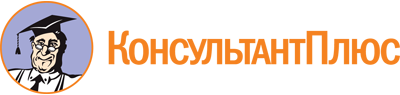 Постановление Правительства Владимирской области от 08.12.2023 N 902
"Об утверждении Порядка создания и деятельности комиссии по урегулированию разногласий, возникающих при рассмотрении заявлений религиозных организаций"Документ предоставлен КонсультантПлюс

www.consultant.ru

Дата сохранения: 16.06.2024
 